工賃引上げ計画シートはその提出自体が目的ではなく、策定した計画に基づいてみんなが協力して工賃向上に取り組むことが重要です。“締め切りまでにあまり余裕がなくとりあえず書いて出した”“計画をつくったけど今まで一度も見返していない”このセミナーは、そういった施設のみなさまに特にオススメです。より実効性のある計画づくりを一緒に考えていきますので、どうぞご参加ください。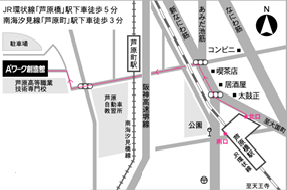 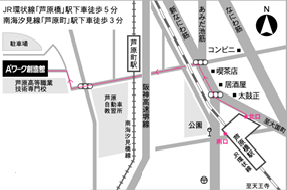 